«Наурыз Келді!»Звучит музыка, в зале сидят персонажи:Апа-кочает колыбель, Айзере-чистит ковер, Медина-шьет, Артем и Алан сожают деревья, Адиль-поливаетВход ведущейУ.В.: Издавна к празднику Наурыз готовились тщательно: наводили порядок в жилище, очищали арыки, истоки родников, высаживали деревья.Женщины кропили молоком посаженные деревья, очищенные родники, что символизировало пожелание благополучия земле-матушке.В этот день каждый старался одеться опрятно, чисто, по возможности в обновки, а рассвет встречали все вместе.Звучит музыка, вбегает Солнце(все персонажи встают с места и встречают рассвет.Проходят в центр)М.З.:Когда приходит Наурыз, пораньше солнышко встает         И как одна семья большая, встречает праздник наш народ!У.В.:Когда приходит праздник Наурыз, цветут поля, цветут сады, \Когда приходит праздник Наурыз, весною дышит вся земля!Айзере: Он принес нам радость, подарил веселье!              Здравствуй долгожданный праздник наш весенний!Артем: Когда приходит Наурыз, звучит и музыка и смех!Алан: И поздравленья принимая, мы сами поздравляем всех!Медина: Мы счастливы, что обновляя жизнь,Вернулся в край родной наш Наурыз!Адиль: Добро пожаловать весенним новогодьем,Добром в сердцах и в душах отзовись!Все персонажи уходят, остается Аже, готовит кымыз, к ней подбегает мальчикАлихан:Апа, почему все такие красивые и много гостей? Что за день сегодня?Апа: Мы празднуем праздник Наурыз! Праздник весны, тепла и обновления природы!Алихан:Суюнши, суюнши! Мерекебасталды! (вместе уходят)Танец батыров(подготовка, уходят)У.В: По народному преданию на Наурыз приходит к народу Кыдыр-баба-пророк, который приносит людям счастье и благоденствие.Выход Кыдыр-баба.(дает свое благословение-бата)К.Б.: Ұлыс бақытты болсын! Әр күшіміз жақсы болсын!       Достығымыз берік болсын! Білім-өнер серік болсын!Ұлыс оң болсын!Бестік баға мол болсын!Құныштарың көп болсын! Әумин! (уходит)Танец «Шашу» (подг.группа)Ведущие кидают шашу!М.З.:А теперь встречайте наших самых маленьких гостей!Ең кішкентай қонақтарымыз «Кулыншак» тобы!Танец «Казахский»(хореография)Анель: Расцвела земля родная, песни звонкие слышны!Наурыз веселый праздник, праздник солнца и весны!Песня «Наурыз»Данара:Ал, балалар, ойнайық!Ойнайық та ойлайық! Ұлыстың ұлы күні.  Наурыз тойын тойлайық!М.З.:Ал балалар ойын ойнаймызба? Хотите поиграть в казахскую народную игру «Юрта».Игра «Юрта»У.В.: Рахмет балалар! Спасибо вам, что украсили наш праздник, наши маленькие друзья! Давайте проводим наших друзей аплодисментами!А теперь встречайте наших следующих гостей!Выход ср.гр. «Куншуак»Песня «К нам пришла весна»Фатима: Мы здесь сегодня собрались, чтоб встретить праздник Наурыз!Улыбки, шутки, звонкий смех, пусть радуют сегодня всех!Танец(хореография)Маулен: Наурыз келді балалар, көктеді қыр жырғалар,Наурыз тойын тойлайық, жаңа жылда ағалар!Песня «Той-той»(на каз.языке)Танец брейк-дансУ.В.: Рахмет балалар! Спасибо ребята, а теперь я вас прошу садиться на корпешки и быть нашими гостями! (сели на корпешки)У.В.:А теперь дорогие гости, приглашаю на игруИгра «Қыз-қуу» (садятся на корпешки)М.З.: Ал енді келесі қонақтарымыз «Ботакан» тобы, қарсалыңдар!Танец «Қара жорға»Айдана:Наурыз келді тамаша. Әнайтамызталаса. 
Атам,әжем той тойлап, Қуанып жүр балаша!
М.З.: В праздник Наурыз не только пели песни, танцевали, но еще играли народные игры. И сейчасприглашаем наших сильных мальчиков на игруИгра «Аркан тарту»-«Перетягивание каната»(мальчики подг. и  ср.групп)Айлана:Пришел Наурыз, весна пришла,и сразу  наша  земля  расцвела.Все рады празднику вокруг,  и каждый здесь и брат и друг, Согретые  солнцем и теплом, песню мы для вас споем!Песня «Светит солнышко для всех!»(садятся на корпешки)У.В.: Наш Казахстан многонациональная страна. В ней живет более 100 национальностей, в мире и дружбе. У каждого народа есть свои обычаи, танцы, песни. И сейчас мы хотим пригласить наших родителей на веселую игруИгра с родителями «Волшебный мешочек»( в мешочке лежат головные уборы разных национальностей, родитель выбирает себе один головной убор, одевает его, звучит мелодия, каждый родитель выходит на танец соответствующий головному убору)М.З.:Кәзір балаларды ортаға шақырамыз!А сейчас мы приглашаем наших ребят в центр залаФинальная песня «Наурыз»(дети выходят под музыку в центр зала на исполнение песни)М.З.: Весь край наш будто превратился, в громадный той, веселый той!        И Наурыз вдруг  удалился, весну оставив за собой!        Его мы будем долго помнить, с любовью праздник вспоминать!        А через год, событий полный, к нам Наурыз придет опять!У.В.: Вот и настало время прощаться,          Желаем вам всего, чем жизнь богата!          Здоровья, счастья, жизни долгих лет!          Пусть праздник Наурыз - на целый год в душе оставит добрый след!На этом уважаемые, наша концертная программа подошла к концу, мы приглашаем вас к праздничному дастархану!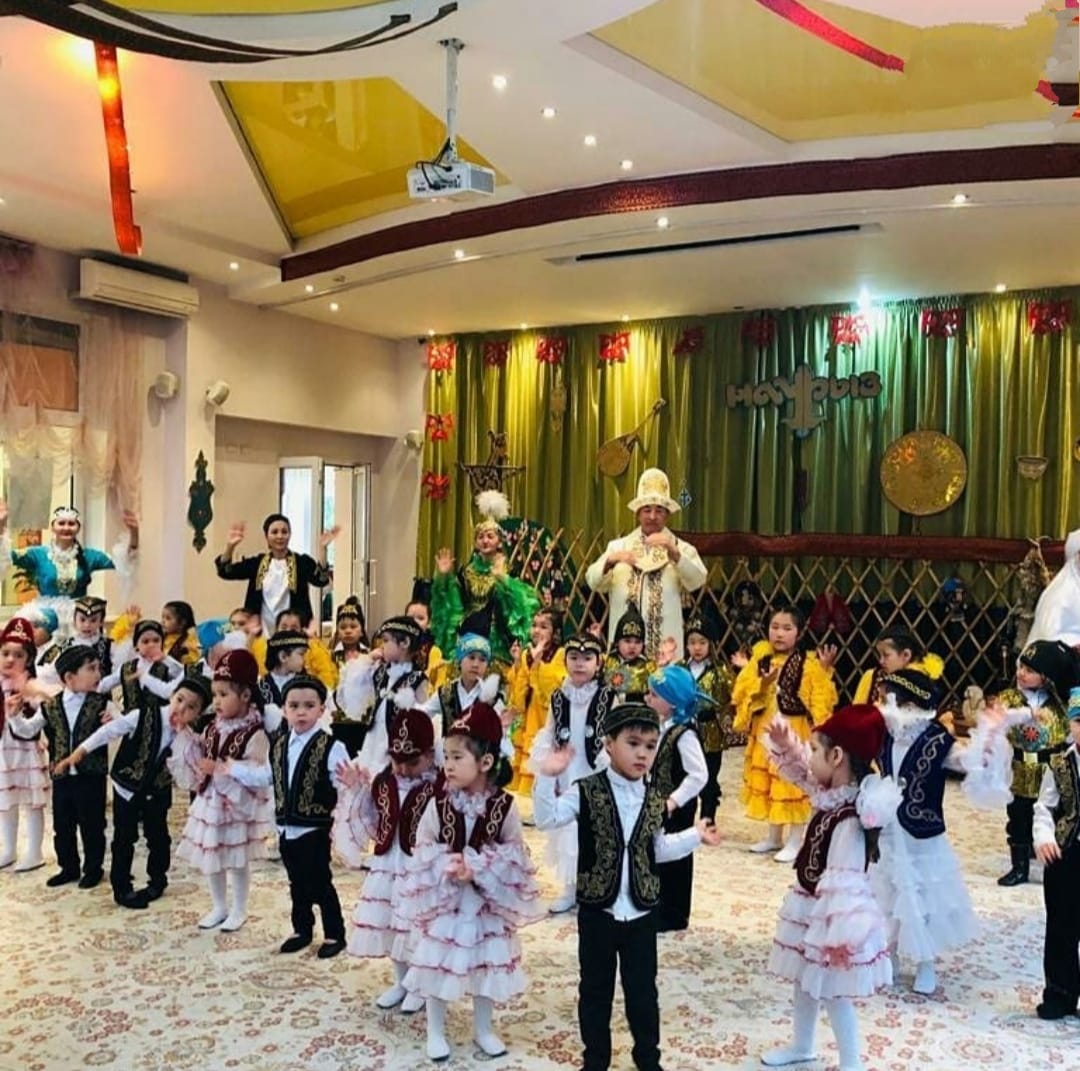 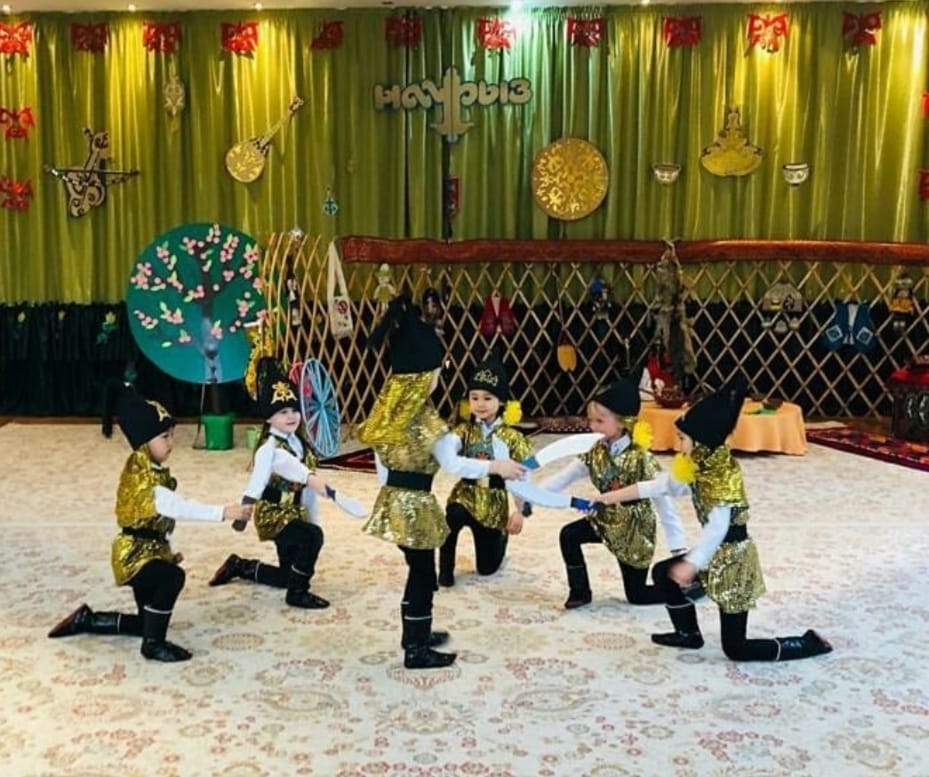 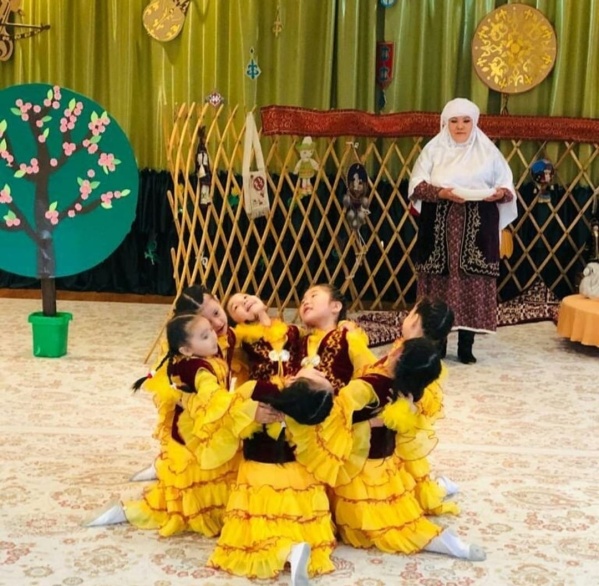 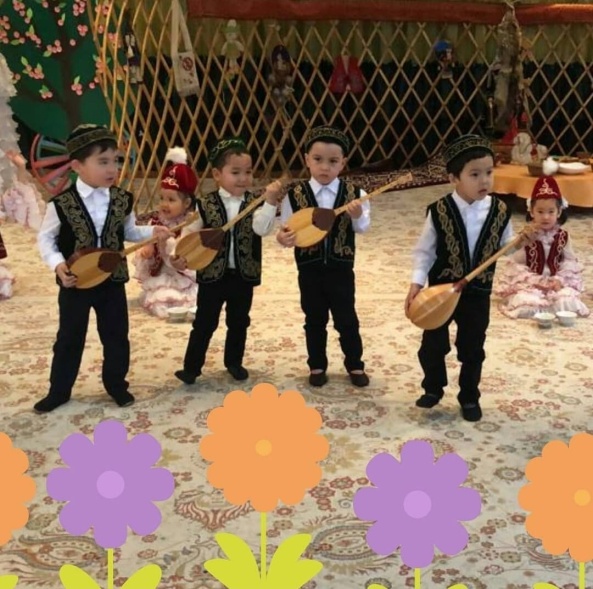 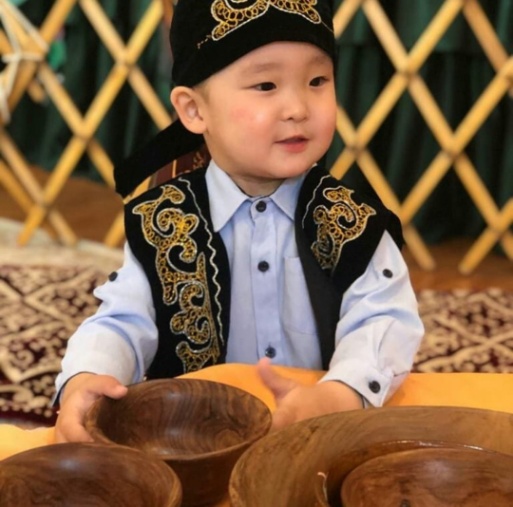 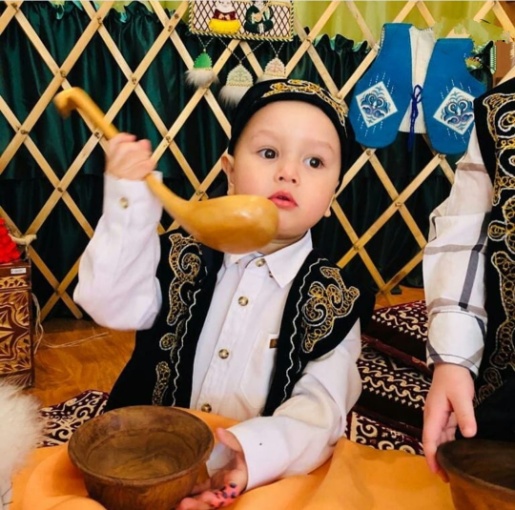 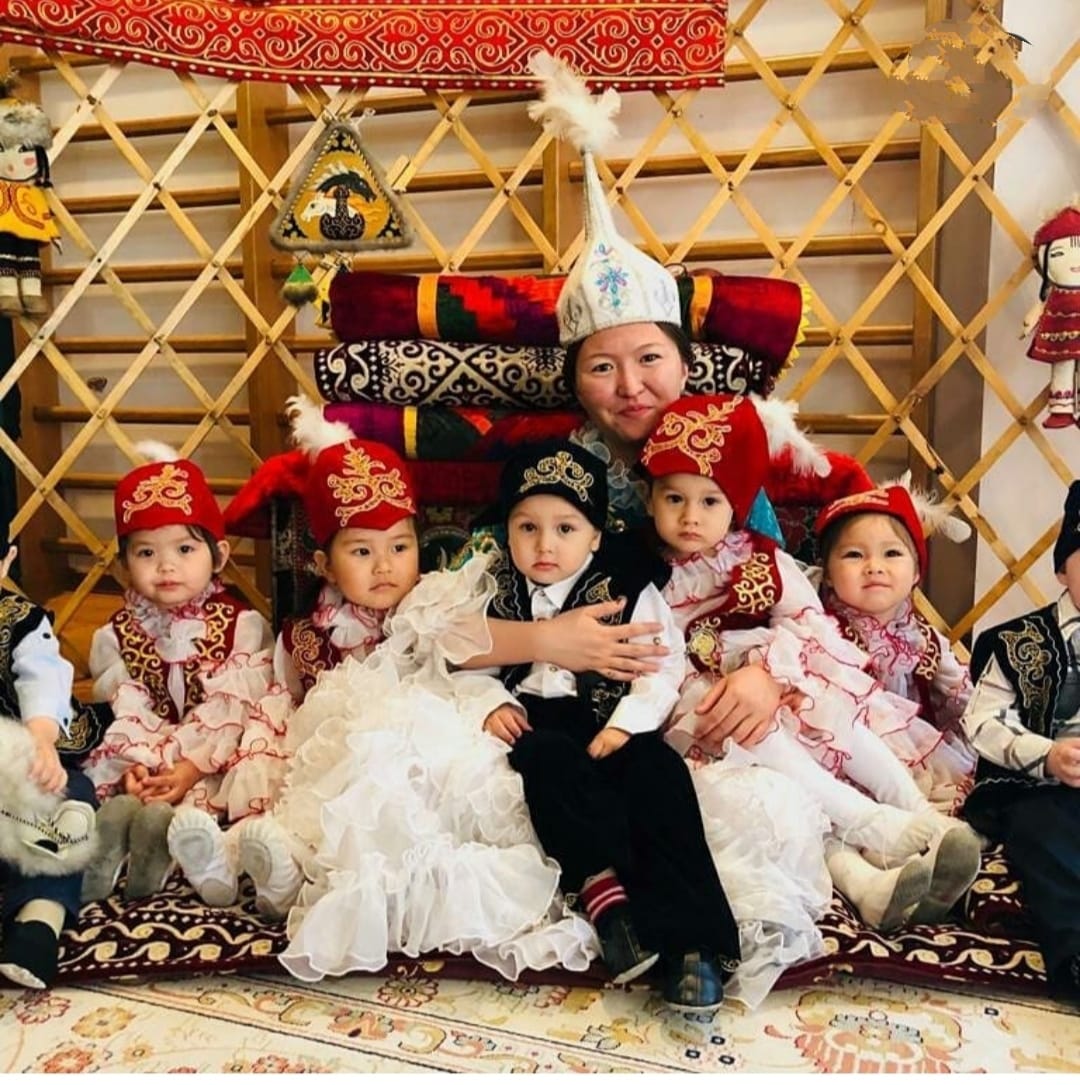 